 СТОЛИЧНА ОБЩИНА  РАЙОН „ НАДЕЖДА”  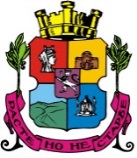 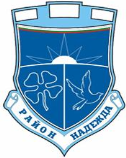 гр.  София -1220, ул. „Кирил Дрангов”№ 55, тел. 02/495-11-39, факс: 02/837-64-65www.so-nadejda.com; е-mail: info@so- nadejda.com1. Открива процедура за провеждане на конкурс за отдаване под наем на реални части от недвижими имоти -  публична общинска собственост, за срок от 5 /пет/ години, находящи се на територията на СО - район „Надежда“, на основание чл.30, ал.1 и чл.31, ал.1, ал.2 и ал.3 от Наредбата за условията и реда за провеждане на търгове и конкурси на СОС,  чл. 14, ал.7 във връзка с ал.2 от ЗОС, чл.30, ал.1 от Наредба за преместваемите обекти, за рекламните, информационните и монументално-декоративните   елементи   и   за   рекламната   дейност   на   територията   на Столична община /НПОРИМДЕРДТСО/,  във връзка с заповед № СОА19-РД09-696/16.05.2019г. на Кмета на Столична община,  както следва:	1.1. Терен  за разполагане на преместваем обект с покрита площ от 18,00 кв.м. и открита площ 40,00 кв.м., попадащ в поземлени имоти, находящи се в гр. София, СО – район „Надежда“, с идентификатор 68134.1387.2026 с площ 20 936 кв.м. и идентификатор 68134.1387.2294 с площ 2 397 кв.м., попадащ в УПИ І-за парк, кв.861, м. „ж.к. Триъгълника“, АОС № 2089/03.06.2013г. за поставяне на един брой преместваем обект (павилион), съгласно Схема № 58, одобрена с Решение № 678 по Протокол № 61 от 27.09.2018г. на Столичен общински съвет – със специфично конкурсно условие – за търговски обект, свързан с продажбата на пакетирани захарни изделия и кафе.; 	1.2. Терен за разполагане на преместваем обект с покрита площ от 24,00 кв.м. и открита площ 40,00 кв.м., попадащ в поземлен имот – АОС № 2487/05.11.2015г., находящ се в гр. София, СО – район „Надежда“, жк. Надежда 2а и 2б с идентификатор 68134.1387.2183 целият с площ 3 234 кв.м., съставляващ УПИ ІІ-за озеленяване с режим на ТГО и ТП, кв.86, м. „ж.к. Надежда 2а и 2б“, за поставяне на един брой преместваем обект (павилион по типов проект), съгласно Схема № 59, одобрена с Решение № 679 по Протокол № 61 от 27.09.2018г. на Столичен общински съвет – със специфично конкурсно условие – за търговски обект, свързан с продажбата на пакетирани захарни изделия и кафе.;	1.3. Терен за разполагане на преместваем обект с покрита площ от 50,00 кв.м. и открита площ от 150,00 кв.м., попадащ в поземлен имот – АОС № 869/06.06.2000г., находящ се в гр. София, СО – район „Надежда“, жк. Свобода с идентификатор 68134.1375.2011 целият с площ 54 925 кв.м., съставляващ УПИ І-за парк, кв.25, м. „Северен парк“, за поставяне на един брой преместваем обект, съгласно Схема № 60, одобрена с Решение № 677 по протокол № 61 от 27.09.2018г. на Столичен общински съвет – със специфично конкурсно условие – за търговски обект - кафене.НАЕМНА ЦЕНА: По т. 1.1. – 126,00 лв. (сто двадесет и шест лева) без ДДС.По т. 1.2. – 156,00 лв. (сто петдесет и шест лева) без ДДС. -    По т. 1.3. – 335,00 лв. (триста тридесет и пет лева) без ДДС2. Място за закупуване на конкурсната документация - СО- район "Надежда", гр. София ул. "Кирил Дрангов” №55, стая 101 от 08,30 до 17,00 ч. от 17.06.2019г. до 17.07.2019г. /включително/.3.Цена на конкурсната документация   е 60/шестдесет/ лева с включено ДДС.4. Гаранция за участие в конкурса – 100 / сто/ лева.5.Конкурсни документи се подават в сградата на СО район „Надежда“ ул. „Кирил Дрангов“ № 55, етаж 1 – фронт офис, срок за подаване от 17.06.2019г. до 17.07.2019г. /включително/ от 08,30 ч. до 17,00 ч.6.Обявата за конкурса е публикувана  в електронната  страница на СО, сайта на район „Надежда“, информационното табло в сградата на район „Надежда“  ул. „Кирил Дрангов“ № 55 – 1 етаж и в един национален ежедневник.7. Оглед на общинският имот може да бъде извършен всеки работен ден от 17.06.2019г. до 17.07.2019г. /включително/ от 08,30 ч. до 17,00 ч.8.Конкурсът ще се проведе на 18.07.2019г. от 10,00 часа в сградата на СО район „Надежда“ , ул. „Кирил Дрангов“ № 55 етаж 3 – заседателна зала.9. В случай, че в първоначално обявения срок  не постъпят оферти или е постъпила само  една оферта, срокът за подаване на оферти да бъде продължен с 15  дни.За информация : 02 495 11 39,60,61- РКТД